Les figures de styleExercice d’applicationTâche : Invente cinq figures de style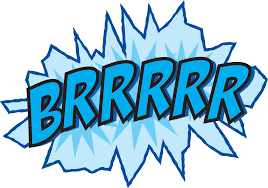 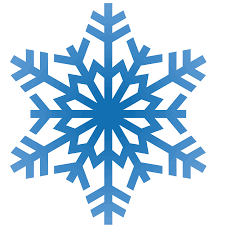 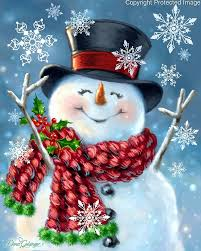 